Linlithgow Union Canal Society Annual Fun Day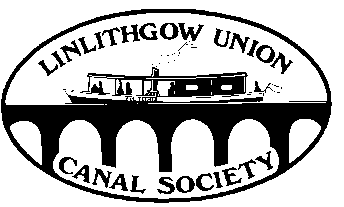 CARDBOARD BOAT RACE ENTRY FORMPlease email Martine, the Race Organiser, on martine.stead@stir.ac.uk, to let her know you intend to enter.  Please complete the form and email it to Martine before the race, or bring it with you completed on the day.  * * Bring your boat to the Canal Basin NO LATER THAN 1pm ON THE DAY. * *PLEASE USE BLOCK CAPITALSRULES FOR ENTRY TO THE CARDBOARD BOAT RACEBoats should be constructed from cardboard in any form. String and adhesive tape may be used only to tie and sew the boat together.If using paint it must only be for decorative purposes and not act as a waterproofing treatment. Any paint should be applied only above the water line.There must be NO waterproof material or buoyancy materials (eg. polythene or polystyrene) used in the construction of the boat.Your boat should be able to carry a minimum of 2 and a maximum of 6 crew. Your boat should be propelled by oars, paddles or other manual method.  Oars and paddles can be wood, plastic or metal, and are available on the day.All crew must wear buoyancy aids and hard hats (available on the day).You must remove your boat from the water when requested and dispose of it in the skip provided.  Race stewards will help you.You are advised to shower after the event – shower available in the canal education centre.  PRIZESThere are prizes for:The fastest team to complete the course (British Waterways Trophy), plus the second and third fastest teamsThe fastest team aged 14 and under (Low Port Centre Trophy) The most entertaining boat / crew (The Yellow Duck Trophy)The most interesting boat design (The Bill Watt Trophy)The best new entry (The Novice Paddlers Trophy)The slowest boat or best capsize (the highly coveted Wooden Spoon – the only trophy you get to keep for ever)INFORMATION FOR COMMENTATORS AND JUDGES(This will help the commentators to tell the crowd about your team, and will also behelpful for the judges)Are you a first time entrant or a previous entrant ?  If new, why did you decide to enter this year?  If a previous entrant, how well did you do in previous races? Tell us about the boat construction and design, eg. why did you decide on this shape?  What construction techniques did you use?  How long did it take to build?Tell us about any fancy dress or themeAnything else you want to add, eg. how well do you think you’ll do?  Skipper’s name (or parent’s name)AddressPost codeEmailTel numberTeam NameBoat NameCrew 1 NameCrew 2 NameCrew 3 NameIs everyone in your team aged 14 or under? Is everyone in your team aged 14 or under? Yes  [   ]                      No  [   ]